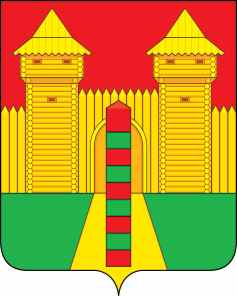 АДМИНИСТРАЦИЯ  МУНИЦИПАЛЬНОГО  ОБРАЗОВАНИЯ «ШУМЯЧСКИЙ   РАЙОН» СМОЛЕНСКОЙ  ОБЛАСТИПОСТАНОВЛЕНИЕот 07.06.2022г. № 286          п. ШумячиВ связи с кадровыми изменениями в Администрации муниципального                образования «Шумячский район» Смоленской областиАдминистрация муниципального образования «Шумячский район»                 Смоленской областиП О С Т А Н О В Л Я Е Т:Внести в состав комиссии по жилищным вопросам при Администрации муниципального образования «Шумячский район» Смоленской области,                   утвержденный постановлением Администрации муниципального образования «Шумячский район» Смоленской области от 11.02.2015 года №63 (в редакции постановлений от 02.11.2015 года № 676, от 01.02.2016 года № 55, от 05.08.2016 г. № 569, от 16.05.2017 г.  № 381, от 26.05.2017 г. № 412, от 13.11.2017 г. № 701, от 13.02.2018 г. № 58, от 26.12.2018 г. № 625, 16.04.2020г. № 215), следующие изменения:1. позицию:заменить позицией следующего содержания:О внесении изменений в состав комиссии по жилищным вопросам при Администрации муниципального образования «Шумячский район» Смоленской области «БуфистовКонстантин Евгеньевич-заместитель Главы муниципального образования «Шумячский район» Смоленской области,                    председатель комиссии»«Елисеенко Николай Михайлович-заместитель Главы муниципального                              образования «Шумячский район» Смоленской области, председатель комиссии»И. п. Главы муниципального образования «Шумячский район» Смоленской областиГ.А. Варсанова